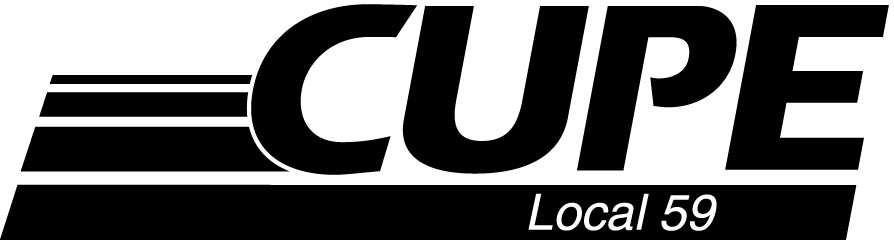 NOTICE OF SPECIAL MEMBERSHIP MEETINGRATIFICATION OFCOLLECTIVE AGREEMENT THURSDAY, SEPTEMBER 20, 20187:00 p.m.TCU PLACE GRAND REGAL ROOM(35 – 22nd Street East)Meeting will commence at 7:00 p.m. Voting will follow and members will have until 9:00 p.m. to cast their ballot.